	.                                                                                            5 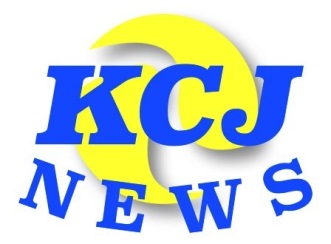 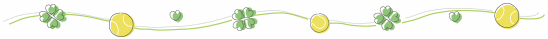 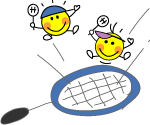 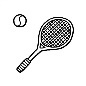 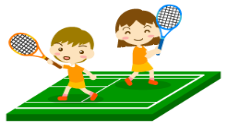 ・・・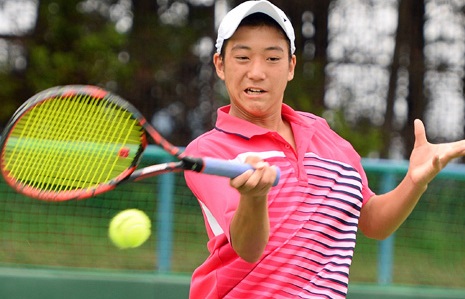 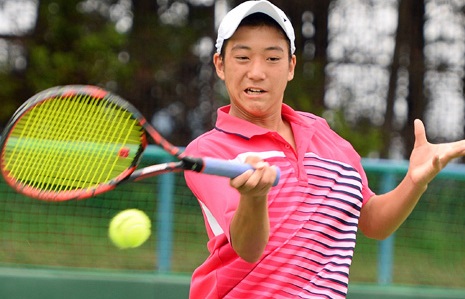 